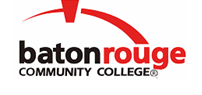 Baton Rouge Community CollegeAcademic Affairs Master SyllabusDate Approved:	2 September 2020Term and Year of Implementation:	Fall 2020Course Title:	Introduction to Data Structures and AlgorithmsBRCC Course Rubric:	CSCI 2103Previous Course Rubric:	CSCI 210Lecture Hours per week-Lab Hours per week-Credit Hours:	3-0-3Per semester:  Lecture Hours-Lab Hours-Instructional Contact Hours:	45-0-45Louisiana Common Course Number:	     CIP Code:	11.0701Course Description:	Presents the related theory for representing and accessing information using a higher level programming language.  Studies concepts of data types, data abstraction, data structures, and advanced programming techniques.Prerequisites:	CSCI 1943 (or CSCI 194) and MATH 1113 (or MATH 101) or MATH 1213 (or MATH 110)Co-requisites:		NoneSuggested Enrollment Cap:	25Learning Outcomes.  Upon successful completion of this course, the students will be able to:1.	Develop abstract data types, classes, and objects using C++.2.	Describe data storage techniques. 3.	Describe the basic concpts of design and analysis with an emphasis on searching and sorting algorithms.4.	Apply basic data structures.5.	Write C++ program to solve problems.Assessment Measures.  Assessment of all learning outcomes will be measured using the following methods:1.	Student participation2.	Programming assignments3.	Instructor-prepared tests4.	Formal presentations5.	Homework assignmentsInformation to be included on the Instructor’s Course Syllabi:Disability Statement:  Baton Rouge Community College seeks to meet the needs of its students in many ways.  See the Office of Disability Services to receive suggestions for disability statements that should be included in each syllabus.Grading: The College grading policy should be included in the course syllabus.  Any special practices should also go here.  This should include the instructor’s and/or the department’s policy for make-up work.  For example in a speech course, “Speeches not given on due date will receive no grade higher than a sixty” or “Make-up work will not be accepted after the last day of class”.Attendance Policy:  Include the overall attendance policy of the college.  Instructors may want to add additional information in individual syllabi to meet the needs of their courses.General Policies: Instructors’ policy on the use of things such as beepers and cell phones and/or hand held programmable calculators should be covered in this section.Cheating and Plagiarism:  This must be included in all syllabi and should include the penalties for incidents in a given class.  Students should have a clear idea of what constitutes cheating in a given course.Safety Concerns:  In some courses, this may be a major issue.  For example, “No student will be allowed in the lab without safety glasses”.  General statements such as, “Items that may be harmful to one’s self or others should not be brought to class”.Library/ Learning Resources:  Since the development of the total person is part of our mission, assignments in the library and/or the Learning Resources Center should be included to assist students in enhancing skills and in using resources.  Students should be encouraged to use the library for reading enjoyment as part of lifelong learning.Expanded Course Outline:I.	An Overview of Computers and Programming LanguagesA.	IntroductionB.	A brief overview of the History of ComputersC.	Elements of a Computer System1.	Hardware2.	SoftwareD.	The Language of a ComputerE.	The Evolution of Programming LanguagesF.	Processing a High-Level Language ProgramG.	Programming with the Problem Analysis-Coding-Execution CycleH.	Object-Oriented ProgrammingI.	ANSI/ISO Standard C++II.	Basic Elements of C++A.	The Basics of a C++ ProgramB.	Data Types1.	Simple Data Types2.	Floating-Point Data Types3.	The String TypeC.	Arithmetic Operators and Operator Precedence1.	Order of PrecedenceD.	Expressions1.	Mixed Expressions2.	Type Conversion (Casting)E.	Input1.	Allocating Memory with Constants and Variables2.	Putting Data into VariablesF.	Increment and Decrement OperatorsG.	OutputH.	Preprocessor Directives1.	Using Cin and Cout in a Program and namespace2.	Using the string Data Type in a ProgramI.	Program Style and Form1.	The Function Main2.	Syntax3.	Use of Blanks4.	Use of Semicolons, Brackets, and Commas5.	Semantics6.	Form and Style7.	DocumentationJ.	More on Assignment StatementsIII.	Input/OutputA.	I/O Streams and Standard I/O Devices1.	Cin and the Extraction OperatorB.	Using Predefined Functions in a Program1.	Cin and the get Function2.	Cin and the ignore Function3.	The Putback and peek Functions4.	The Dot Notation Between I/O Stream Variables and I/O5.	Functions: A PrecautionC.	Input Failure1.	The Clear FunctionD.	Output and Formatting Output1.	Setprecision2.	Fixed3.	Showpoint4.	SetwE.	Additional Output Formatting Tools1.	Fill and setfill2.	The left and right Manipulators3.	The Flush Function4.	Input/Output and string TypeF.	File Input/OutputIV.	Control Structures I (Selection)A.	Control StructuresB.	Relational Operators1.	Relational Operators and Simple Data Types2.	Relational Operators and the string typeC.	Logical (Boolean) Operators and Logical Expressions1.	Order of Precedence2.	Short-Circuit Evaluation3.	The int Data Type and Logical (Boolean) Expressions4.	The bool Data Type and Logical (Boolean) ExpressionsD.	Selection: if and if..else1.	One-way Selection2.	Two-way Selection3.	Compound (Block of) Statements4.	Multiple Selections: Nested if5.	Comparing if…else Statements with a series of if Statements6.	Using Pseudocode to Develop, Test, and Debug a Program7.	Input Failure and the if Statement8.	Confusion Between the Equality Operator (==) and the Assignment Operator (=)9.	The Conditional Operator (?:)10.	Switch Structures11.	Terminating a Program with the assert FunctionV.	Control Structures II (Repetition)A.	Why is Repetition needed?B.	The While Looping (Repetition) Structure1.	Case 1:  Counter-Controlled while Loops2.	Case 2:  Sentinel-Controlled while Loops3.	Case 3:  Flag-Controlled while Loops4.	Case 4:  EOF-Controlled while LoopsC.	The eof FunctionD.	The for Looping (Repetition) StructureE.	The do…while Looping (Repetition) StructureF.	Break and Continue StatementsG.	Nested Control Structures